Data Collection Form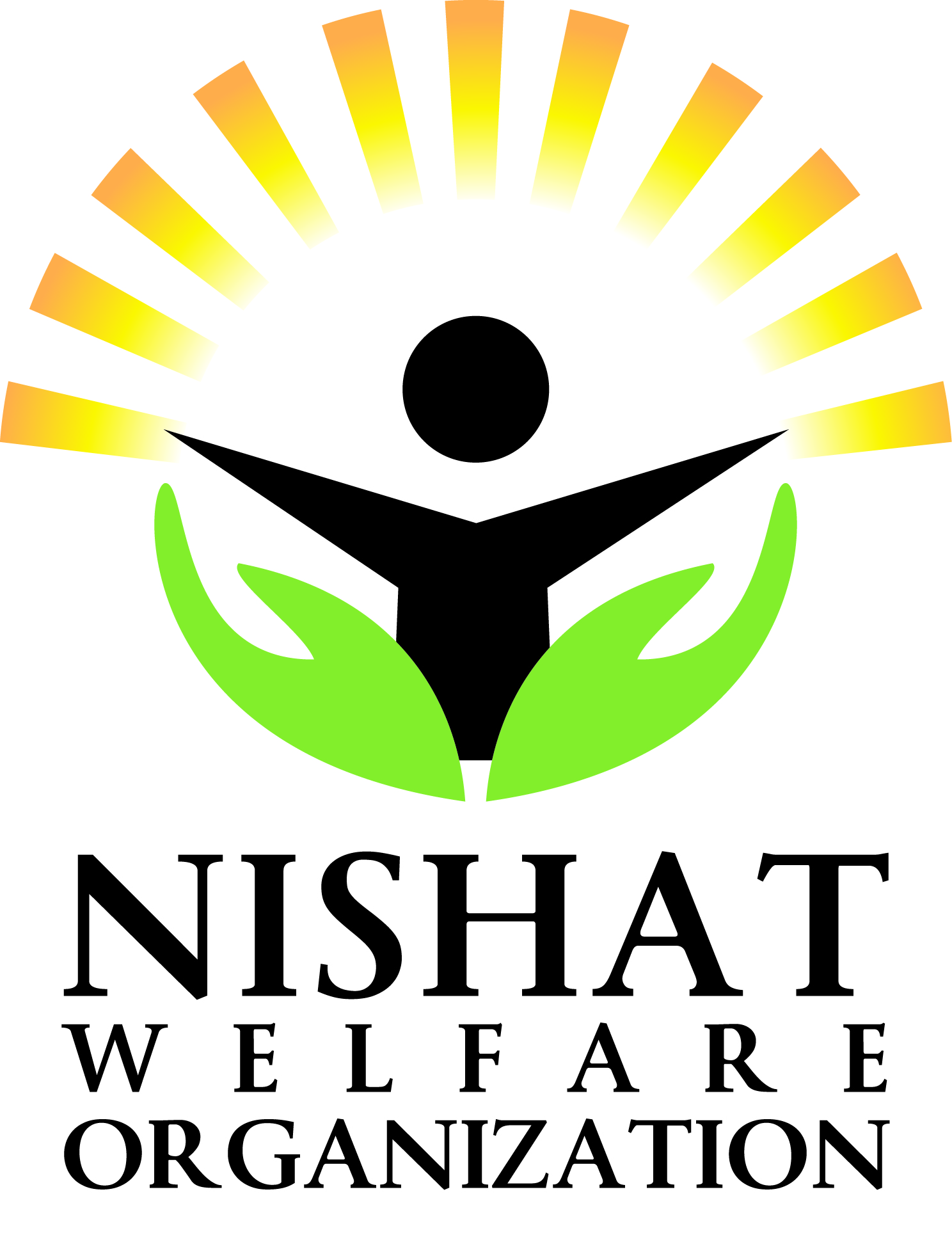 Name  _______________________________________	Father’s Name _________________________________Surname/Caste ________________________________	Marital Status (please tick)	Married	        Unmarried Date of Birth______________________	________CNIC #Gender 	        Male          Female		Occupation _________________________________________________ Permanent address ____________________________________________________________________________P.O. ___________________________ Taluka ________________________Dist. _________________________UC (Where vote is/should be registered) __________________________________________________________________Mailing address ______________________________________________________________________________Tel # _________________Cell # ____________________ Email Address _______________________________Field of Interest for Employment: _______________________________________________________________ EDUCATION:EMPLOYMENT HISTORY (if any)Certificate/DegreePassing YearBoard/Institution/UniversityMajor SubjectGrade/ DivisionMatriculationIntermediateDiplomaGraduationMastersOther (Please Mention)Designation / Position TitleOrganization NameOrganization TypeTenureTenureArea of ExperienceDesignation / Position TitleOrganization NameOrganization TypeFromToArea of Experience